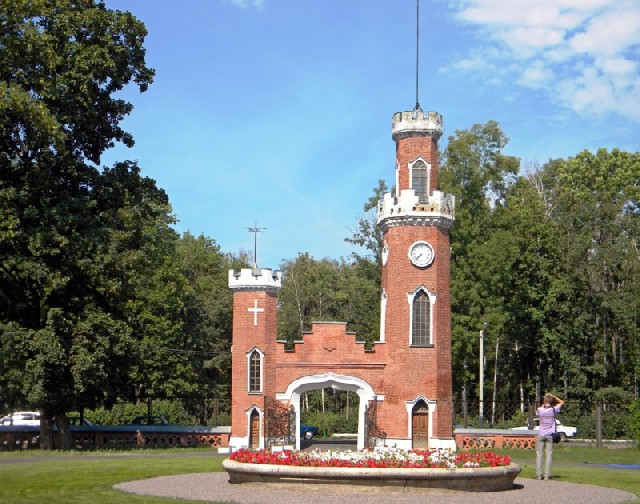 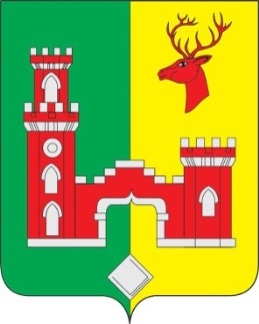 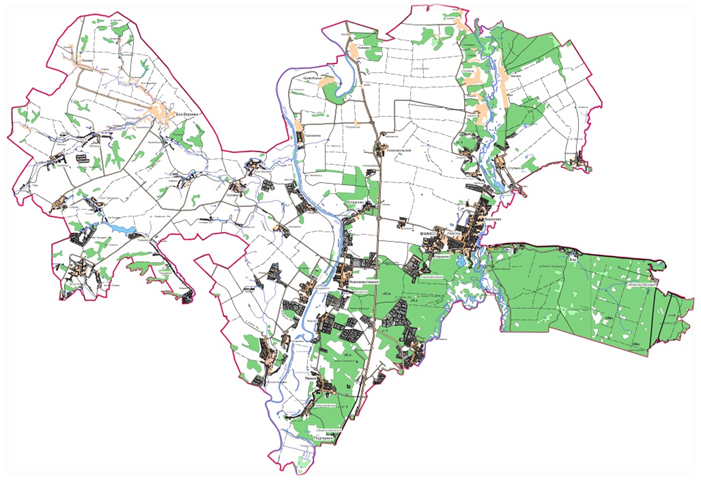 Итоги социально-экономического развитияРамонского муниципального района Воронежской областиГод образования – 1965Территория, кв. км – 1281Численность населения на 1.01.2016 г., человек – 32792Число поселений – 16Административный центр района – р. п. Рамонь Расстояние до областного центра, км – 372016г.Отчет о результатах деятельностиадминистрации Рамонского муниципального районаВоронежской областиза 2015 год2015 год - год 50-летия - стал важным этапом в социально-экономическом развитии района. Свой юбилей район встретил укреплением промышленного потенциала, активной инвестиционной деятельностью, развитием сельского хозяйства, строительством жилья и социальных объектов.Несмотря на все трудности, мы сохранили положительную динамику основных социально-экономических показателей. Собственные доходы бюджета возросли на 9,7% или на 47,7 млн. рублей. Оборот организаций увеличился на 30% и составил 35,6 млрд. рублей (в 2014 г. – 27,3 млрд. руб.). Его структура представлена следующими отраслями: торговля – 58,6%, промышленность – 19%, сельское хозяйство – 13,8%, платные услуги – 4,0%, строительство – 3,8%, транспорт – 0,8%. Существенный вклад в обеспечение устойчивых темпов экономического роста внесли все базовые отрасли района: промышленность, сельское хозяйство и торговля.Наибольшие темпы роста к уровню 2014 года сложились в промышленности – в 2,9 раза.Индекс производства продукции сельского хозяйства составил 107,3%.Объем инвестиций в основной капитал увеличился на 50%.Оборот розничной торговли возрос в 1,2 раза.В 2015 году в районе сохранялась позитивная динамика темпов роста оплаты труда работников предприятий и организаций. Среднемесячная начисленная заработная плата составила 25274 рубля и по сравнению с уровнем предыдущего года увеличилась на 5,9%. Вместе с тем, на фоне усиления инфляционного давления реальное выражение заработной платы составило 93,8%. Средний размер пенсий в районе - 10739 рублей (111% к уровню прошлого года). Ситуация на рынке труда района в отчетном году характеризовалась как стабильная. На протяжении последних лет мы не превышаем достигнутый в 2012 году уровень регистрируемой безработицы 0,6%.В 2015 году получили свое продолжение положительные тенденции в демографической ситуации. По состоянию на 1 января 2016 года в районе проживает 32805 человек, в т.ч. экономически активного населения – 19,5 тысяч человек (59,5% населения), пенсионеров – 11,4 человек (34,7% населения). Ежегодно увеличивается число родившихся, снижается смертность, тем не менее, число умерших в 2015 году в 1,9 раза превышает число родившихся.  Начиная с 2011 года, в районе складывается положительное сальдо миграции. ЭКОНОМИЧЕСКАЯ СФЕРАПо результатам мониторинга эффективности деятельности органов местного самоуправления за 2014 год по федеральным показателям район занял 1-е место, по региональным показателям - 3-е место среди муниципальных районов Воронежской области.Инвестиционная деятельностьАдминистрацией района проводится целенаправленная работа по дальнейшему укреплению инвестиционно-привлекательного имиджа района, созданию благоприятного делового климата и всесторонней поддержке инвесторов. В 2015 году разработан и утвержден План мероприятий на 2015-2017 годы, направленный на увеличение объемов инвестиций в экономику района. Двум инвестиционным проектам по ходатайству администрации района был присвоен статус «особо значимый» и оказана государственная поддержка в виде льготы по налогам в части, подлежащей зачислению в областной бюджет.За период с 2011 по 2015 годы освоено инвестиций на сумму 39,4 млрд. руб., создано 6260 рабочих мест. По объему инвестиционных вложений Рамонский район входит в тройку наиболее динамично развивающихся районов Воронежской области. По итогам года удалось сохранить положительную динамику освоения инвестиций (136,7% к уровню прошлого года в сопоставимых ценах). Объем инвестиций в основной капитал по полному кругу предприятий составил 12,7 млрд. руб., т.е. на душу населения приходится 389,5 тыс. руб. инвестиционных вложений. Около 49% всех средств было инвестировано в строительство зданий и сооружений (кроме жилых), более 31% направлено на приобретение машин и оборудования, 17% – на строительство жилья.Наиболее привлекательными видами экономической деятельности для инвестиционных вложений были обрабатывающие производства (78,7%), агропромышленный комплекс (10%), оптовая и розничная торговля (8,4%). Их вклад в инвестиционное развитие района в совокупности составил более 97%. Предприятиями и организациями, реализующими инвестиционные проекты, в отчетном году в бюджеты всех уровней уплачено 244,1 млн. рублей, из них 48,7 млн. рублей зачислено в бюджет муниципального района.В 2015 году из 35 реализуемых проектов завершены 11. Наиболее значимые из них - это строительство кондитерской фабрики ООО «КДВ-Воронеж», объем произведенной продукции на которой уже превысил 1 млрд. рублей, создано более 1000 рабочих мест и строительство многофункционального производственного распределительного центра (ООО «Сиал»), на котором создано 542 новых рабочих места. В текущем году будет продолжена реализация таких важных для района проектов, как строительство молочного комплекса ООО НПКФ «Агротех Гарант» Задонье, крахмалопаточного завода ООО «Сельскохозяйственное предприятие «Дон», завода по подготовке семян зерновых культур ООО НПКФ «Агротех Гарант Березовский», комплекса по переработке семян подсолнечника ООО «АПК Чистая Поляна», спортивно-оздоровительного комплекса с ледовой ареной в с. Ямное.В отчётном году район активно участвовал в государственных и муниципальных программах. На реализацию программных мероприятий было направлено 1992,7 млн. рублей (120% к уровню 2014 года), в том числе средства федерального бюджета – 505,8 млн. рублей (25,4%), областного бюджета – 931,7 млн. рублей (46,8%), местного бюджета – 450,5 млн. рублей (22,6%), внебюджетных источников – 104,7 млн. рублей (5,2%). В рамках программ финансировались такие социальные проекты, как строительство ФАП в с. Скляево, бассейна в р.п. Рамонь, многофункциональной спортивной площадки в с. Ступино, пожарного депо в п. Комсомольский, очистных сооружений в с. Ямное, газораспределительных сетей в с. Большая Верейка и  с. Староживотинное, бурение разведочно-эксплуатационной скважины для водоснабжения жителей с. Чертовицы, переселение жителей района из ветхого и аварийного жилья, проведение капитального ремонта многоквартирных жилых домов, обеспечение жильём молодых семей и молодых специалистов и другие важные для жителей района мероприятия.Сельское хозяйствоВажнейшая роль в сложной экономической ситуации, и особенно в условиях импортозамещения, отводится сельскому хозяйству. Площадь земель сельскохозяйственного назначения в районе составляет 89472 гектара, в том числе пашни - 63526 гектаров. В общем объеме обрабатываемой пашни сельскохозяйственные предприятия занимают 81%, крестьянско-фермерские хозяйства – 5%, в личных подсобных хозяйствах находится 14% пашни.В сельхозпредприятиях района занято 1549 человек, среднемесячная заработная плата по с/х предприятиям района за 2015 год превысила уровень прошлого года на 20% и составила 26005 рублей.В отчетном году произведено сельскохозяйственной продукции на сумму 4,9 млрд. рублей, в т.ч.: продукции растениеводства - на сумму 2,6 млрд. рублей, животноводства – 2,3 млрд. рублей. Индекс производства продукции растениеводства составил 112,7 %, продукции животноводства – 98,7 %, индекс сельскохозяйственного производства в целом по отрасли – 107,3 %.Выручка от реализации сельскохозяйственной продукции в сравнении с прошлым годом увеличилась в 3,3 раза и составила 2396 млн. рублей.По итогам года 10 предприятий или 83,3% от общего количества, сработали с прибылью. За 2015 год предприятиями агропромышленного комплекса в бюджеты всех уровней уплачено 92,3 млн. рублей, что на 36% выше прошлогоднего уровня.В результате внедрения передовых технологий, использования высокоурожайных сортов и гибридов сельскохозяйственных культур, в районе собрано 92,8 тысяч тонн зерна при средней урожайности 31,2 центнеров с гектара. Наилучших результатов в уборке зерновых достигли ООО «Агро Рамонь» - 49,2 ц/га, ООО «СП «Дон» - 43,3 ц/га и ООО «Заречное» - 40,2 ц/га.Возделыванием сахарной свеклы в районе в 2015 году занимались 5 сельскохозяйственных предприятий - ООО НПКФ «Агротех-Гарант Березовский», ФГУП им. А.Л. Мазлумова, ООО «Авангард Агро Воронеж», ООО «Зерновой Дом» и ООО «СП «Дон». Валовой сбор сахарной свеклы составил 54,3 тысяч тонн, урожайность - 389 центнеров с гектара.Валовой сбор подсолнечника составил 15,2 тысяч тонн, средняя урожайность – 21,9 центнера с гектара.Производством картофеля в районе занимаются ООО «СП «Дон», и два крестьянско-фермерских хозяйства (ИП Глава К(Ф)Х Поминов А.В. и ИП Глава К(Ф)Х Абасов К.А.). В 2015 году в районе собрано 3,9 тысяч тонн картофеля при урожайности 155,5 центнеров с гектара.Объем инвестиций в основной капитал в отчетном году по сельскохозяйственным предприятиям составил 1 млрд. 47 млн. руб., что на 14,7% больше чем за аналогичный период предыдущего года.В 2015 году ООО «СП «Дон» начата реализация инвестиционного проекта «Строительство крахмало-паточного завода по переработке 150 тонн кукурузного зерна в сутки». Планируемый объем инвестиций в проект - 630 млн. руб. Будет создано 120 дополнительных рабочих мест.Высокотехнологичное оборудование для переработки кукурузы в крахмал и производства крахмалопродуктов будет поставлено отечественными предприятиями, 60% из которых расположены на территории Воронежской области.В 2015 году ООО «Агротех Гарант Задонье» начато строительство животноводческого комплекса молочного направления на 700 голов КРС. В строительство планируется инвестировать 152 млн. рублей, из них освоено в 2015 году 83,5 млн. рублей. Ввод в эксплуатацию животноводческого комплекса намечен на конец 2016 года.Продолжается техническое переоснащение отрасли. За последние пять лет сельскохозяйственная техника района была обновлена более чем на 70%. В 2015 году сельскохозяйственными предприятиями района приобретено 9 единиц самоходной сельскохозяйственной техники, 4 зерноуборочных комбайнов и технологический набор почвообрабатывающей и кормозаготовительной техники импортного производства.Сельхозпроизводителями района проведен большой объем работ под урожай 2016 года. Серьезное внимание уделяется выбору оптимально эффективных протравителей семян, правильному подбору высокопродуктивных и элитных сортов сельскохозяйственных культур, адаптированных к условиям района. Под урожай 2016 года в районе внесено 2168 тонн минеральных удобрений в действующем веществе на площади в 20546 га, что составляет 105,5 кг действующего вещества на гектар. Всего в 2015 году внесено 4646,1 тонн минеральных удобрений в действующем веществе, что составляет 81,1 кг на гектар пашни. Произведен сев озимых культур на площади 11816 га, в том числе 11021 га озимой пшеницы на зерно, 571 га озимой ржи. Удельный вес площади, засеваемой оригинальными и элитными семенами, в общей площади посевов зерновых культур на зерно в 2015 году составил 11,2%.Важное место в структуре сельскохозяйственной отрасли занимает животноводство (46,9% от общего объема произведенной продукции).В 2015 году валовой надой молока в районе составил 7360 тонн (что на 10% больше, чем в прошлом году), в среднем от одной коровы получено 4676 кг молока.  По состоянию на 1 января 2016 года в сельскохозяйственных предприятиях района поголовье КРС составило 15818 голов.За отчетный период произведено скота и птицы в живой массе 20,9 тыс. тонн. Такое значение показателя обеспечено во многом благодаря реализации в районе инвестиционного проекта по созданию откормплощадки на 24 тысячи голов скота единовременного содержания в ООО «Заречное», которое занимается производством мраморной говядины. По состоянию на 1 января 2016 года поголовье крупного рогатого скота составляет 11900 голов. За 2015 год произведено 4089 тонн мяса, средний сдаточный вес одной головы составляет от 600 до 650 кг живого веса, среднесуточный привес достигает 806 грамм. За 2011-2015 годы освоено более 13,5 млрд. рублей.Важным фактором, стимулирующим развитие сельского хозяйства, является государственная поддержка. За 2015 год сельхозтоваропроизводителями района получено субсидий в размере 943 млн. рублей. Кроме того, 4 начинающих фермера получили грантовую поддержку в размере 3,1 млн. рублей.В отчетном году 8 семей улучшили жилищные условия в рамках реализации федеральной целевой программы «Устойчивое развитие сельских территорий на 2014 - 2017 годы и на период до 2020 года» и получили социальные выплаты в размере 8,7 млн. руб. на строительство и приобретение жилья в сельской местности, в том числе: из федерального – 5,4 млн. руб., из областного – 2,8 млн. руб. и местного бюджетов – 0,5 млн. руб. Введено 1084 кв.м жилья.ПромышленностьУровень развития промышленности является индикатором состояния экономики района.В 2015 году промышленными предприятиями района отгружено продукции на сумму 6,9 млрд. рублей. По сравнению с 2014 годом объемы произведенной продукции возросли в 2,9 раза, численность работников увеличилась на 824 человека и составила 2084 человека, среднемесячная заработная плата в целом по отрасли – 31256 рублей. На территории района сегодня действует более 20 промышленных предприятий. Направления деятельности самые разные – предприятия выпускают продукты питания, пластиковую упаковку, матированное стекло, матрасы, отделочные и строительные материалы, изделия из пластмасс, полимеры, сложные конструкции из металла. На каждом предприятии своя специфика деятельности и своя динамика развития. Промышленность района представлена следующими предприятиями: ООО «УНИПАК», Рамонский филиал ООО «Газпром теплоэнерго Воронеж», ООО «БЕТАГРАН - Рамонь», ООО НПО «Технопластик», ООО «Экомат», ООО «Стализ», ООО ПКФ «ПромТехСнаб», ООО «Старший Мельник», ООО «ТСС», ООО «Стройтехиндустрия-М», ООО «АСС». Особое внимание уделяется предприятиям пищевой и перерабатывающей промышленности, которыми в 2015 году произведено 23,7 тыс. тонн мясной продукции, более 55 тыс. тонн кондитерских изделий, 873 тонны сыра и 2054 тонны молочных изделий. Наибольший удельный вес в общем объеме промышленности принадлежит производству:- мясной продукции – 63,7% (ООО «Заречное» и «Мясокомбинат «Богдановский»);- кондитерских изделий – 15% (ООО «КДВ Воронеж», ООО «Старший Мельник»;- дражированных семян – 6,7% (ООО «Бетагран Рамонь»;- пластиковой упаковки – 4,3% (ООО «Унипак»);- молочных изделий - 3,9% (ООО «Молочный комбинат «Богдановский»).По итогам года промышленными предприятиями района перечислено более 200 млн. рублей налоговых платежей в бюджеты всех уровней.Потребительский рынокРозничная торговля быстро реагирует на изменения уровня жизни населения и требования, предъявляемые потребителем.Товарооборот в 2015 году составил 20 млрд. 868 млн. рублей, что на 17,6% выше объёма 2014 года. На душу населения приходится 636 тыс. рублей оборота розничной торговли (115,8% к уровню 2014 года). Фактическая обеспеченность населения площадью торговых объектов на 1 тыс. человек в целом по муниципальному району составляет 1794 кв.м (норматив - 302 кв.м).Торговлю района представляют 431 объект розничной торговли, 53 объекта общественного питания, 2 рынка на 59 торговых мест, 3 ярмарки на 171 торговое место. В отрасли занято более 4 тысяч человек. В 2015 году создано 80 рабочих мест.Сеть предприятий сферы потребительского рынка в 2015 году увеличилась на 10 объектов, а именно: открыт супермаркет общей площадью свыше 500 кв.м в селе Ямное, три магазина по реализации товаров продовольственной группы в селах Айдарово, Горожанка, Новоживотинное, павильон и киоск в р.п. Рамонь. Кроме того, завершено строительство двух кафе в селах Березово и Горожанка на 95 посадочных мест, двух универсальных ярмарок на 60 мест в с. Ямное и д. Князево. Вновь открываемые объекты характеризуются современными формами торговли и обслуживания населения.Одним из основных перспективных направлений развития потребительского рынка является развитие торговой инфраструктуры "шаговой доступности" во всех сегментах розницы, нацеленных на реализацию свежих продуктов питания и сельскохозяйственной продукции местного производства. В решении данного вопроса большую роль играет организация и проведение муниципальных ярмарок, что позволяет максимально быстро вовлечь в торговлю продукты и товары, производимые в районе и, соответственно, дать толчок к увеличению их производства, а потребителю на регулярной основе получать свежую и доступную продукцию. За 2015 год на территории муниципального района проведено 44 ярмарки. Особое внимание уделяется мероприятиям по увеличению реализации продукции, производимой в Рамонском районе (ООО «КДВ - Воронеж», ООО Молочный комбинат «Богдановский», ООО «Мясокомбинат Богдановский», крестьянское (фермерское) хозяйство Овчинникова В.Н., крестьянское (фермерское) хозяйство Манжосова С.В.).Сельских жителей района обеспечивают услугами торговли 35 предприятий потребительской кооперации. Совокупный объем деятельности в 2015 году составил 136,3 млн. рублей. Малонаселенные пункты обслуживаются предприятиями потребкооперации посредством выездной торговли. Несмотря на достаточно высокий уровень развития розничной торговли, в данной сфере имеются проблемы ценовой и территориальной доступности. В целях пресечения фактов производства и торговли нелегальной алкогольной продукцией на территории муниципального района распоряжением от 16.04.2015 № 58-р организована работа «горячей линии» для приема обращений граждан. Информация, поступившая на телефон «горячей линии» (34 обращения), для принятия мер направлена в адрес ГУ МВД России по Воронежской области.За 2015 год поступило 27 обращений, заявлений, жалоб потребителей по вопросам, связанным с правоотношениями, возникающими между потребителями и продавцами при продаже товаров, выполнении работ, оказании услуг, что на 8% выше по сравнению с 2014 годом. В добровольном порядке, без судебного разбирательства, было урегулировано 25 обращений, что составило 92,6% от обращений, связанных с просьбой о содействии в разрешении спорной ситуации. Данная работа помогает населению увереннее ориентироваться на потребительском рынке товаров и услуг, а знания, полученные в ходе консультаций, позволяют грамотно вести диалог и разрешать конфликтные ситуации цивилизованно и в более короткие сроки.Малый бизнесВ современной экономике сектор малого и среднего предпринимательства является наиболее важным стимулом экономического роста, следовательно, создание благоприятной среды для развития предпринимательства – одно из приоритетных направлений как для сектора малого и среднего предпринимательства, так и для экономики в целом.В районе зарегистрирован 321 субъект малого и среднего предпринимательства (средние предприятия - 10, малые предприятия - 50, микропредприятия – 261) и 806 предпринимателей без образования юридического лица. Число субъектов малого и среднего предпринимательства в расчете на 10 тысяч человек населения составляет 343,54 единицы (2014 год – 327,7 единиц, 2013 год – 308,1 единиц). По итогам 2014 года средний показатель по районам составляет 257,5 единиц.На предприятиях малого и среднего бизнеса занято 5,5 тыс. человек или 35,7% от общего числа работающих в районе.Предприятия малого бизнеса работают во всех отраслях, но наиболее активно сфера деятельности в малом бизнесе представлена тремя отраслями: торговля (включая общественное питание) - 38,4 %, сельское хозяйство - 12,7%, промышленность - 10 %.Объем инвестиций в основной капитал характеризуется следующими показателями: 2013 год - 682,5 млн. рублей, 2014 год - 500 млн. рублей, 2015 год - 1180,8 млн. рублей.В 2015 году на территории района открыто 11 новых объектов малого бизнеса. В результате жители района получили 83 дополнительных рабочих места.На сегодняшний день в районе сформирована базовая система поддержки малого бизнеса, представляющая собой комплекс правовых, организационных и финансовых механизмов. В рамках подпрограммы «Развитие и поддержка малого и среднего предпринимательства в Рамонском муниципальном районе Воронежской области на 2014 – 2019 годы» субъектам малого и среднего бизнеса оказана поддержка в 2015 году на сумму 1 млн. 597 тыс. рублей. Основные направления поддержки предпринимателей:- предоставление субсидий субъектам малого и среднего бизнеса на компенсацию части затрат по договорам лизинга оборудования (1 338 тыс. рублей);- предоставление субсидий на развитие инфраструктуры малого и среднего предпринимательства (АНО «Рамонский районный центр поддержки предпринимательства», Муниципальный фонд - 259 тыс. рублей). Постановлением администрации муниципального района утвержден Перечень муниципального имущества, предназначенного для предоставления в аренду субъектам малого и среднего предпринимательства (5 объектов общей площадью 197,7 кв.м). В целях создания благоприятной инвестиционной среды на территории муниципального района внедрен стандарт деятельности по обеспечению благоприятного инвестиционного климата в районе и механизм защиты прав инвесторов, проводится процедура оценки регулирующего воздействия принимаемых управленческих решений, затрагивающих вопросы осуществления предпринимательской и инвестиционной деятельности. Одной из форм взаимодействия власти и бизнеса является Координационный совет по развитию предпринимательства при главе администрации муниципального района, основная задача которого – привлечение бизнес-сообщества к обсуждению состояния дел в сфере малого предпринимательства и разработка совместных предложений по основным направлениям развития реального сектора экономики. В 2015 году проведено 5 заседаний Координационного совета, на которых рассматривались проблемные вопросы развития малого бизнеса.Введена практика проведения интернет-видеоконференций с представителями бизнес–сообщества с участием руководителей исполнительных органов государственной власти Воронежской области по наиболее актуальным вопросам, затрагивающим малый бизнес.В целях информационной поддержки субъектов малого и среднего предпринимательства администрацией муниципального района на постоянной основе осуществляется размещение соответствующей информации (статьи, заметки, объявления) в средствах массовой информации - в газете «Голос Рамони» и на официальном сайте администрации муниципального района. В 2015 году Автономная некоммерческая организация «Рамонский районный центр поддержки предпринимательства» организовал, провел, принял участие в 16 информационно - обучающих мероприятиях, в которых участвовало 230 человек (предпринимателей и потенциальных предпринимателей) и предоставил предпринимателям более 10 тыс. услуг. В помощь начинающему предпринимателю издано учебно-методическое пособие «Путеводитель для предпринимателя» - информирование предпринимателей района о существующих программах поддержки малого и среднего бизнеса, которое позволяет ближе познакомить предпринимателей с программами стимулирования и субсидирования бизнеса и получить всесторонние консультации по юридическим и финансовым вопросам.Всего за 2015 год Центром поддержки предпринимательства и Муниципальным фондом выдано 59 займов на сумму более 26 млн. рублей (2014 год - 89 займов на сумму 30,4 млн. рублей).В октябре 2015 года на территории района открыт Центр государственных и муниципальных услуг «Мои Документы» в котором оказываются 187 видов услуг, 80 из которых – муниципальные. Для жителей населенных пунктов с численностью более 1000 человек в 8 поселениях организовано предоставление услуг на базе 9 удаленных рабочих мест. Бюджет и финансыОбъем доходов, собираемых на территории муниципального района в консолидированный бюджет Воронежской области, по итогам 2015 года, составил 1 млрд. 473,5 млн. рублей против 1 млрд. 356 млн. рублей в 2014 году, с темпом роста 108,7%. Из них налоговые доходы составляют 1 млрд. 372 млн. руб., с увеличением к 2014 году на 9,3%, или на 117 млн. руб. Налоговые доходы, собираемые на территории муниципального района, между уровнями бюджетной системы распределяются следующим образом: в областной бюджет – 68%, в консолидированный бюджет муниципального района – 32%. Следует отметить, что от так называемых «налогов развития» - налога на прибыль и налога на имущество организаций, которых по итогам 2015 года поступило в областной бюджет соответственно 188 млн. рублей и 363,6 млн. рублей, отчисления в бюджет муниципального района не производятся.  Исполнение доходной части бюджета муниципального района за 2015 год составило 882,8 млн. руб. или 103,6% к годовым назначениям. Налоговые и неналоговые доходы поступили в сумме 538 млн. руб. По сравнению с 2014 годом поступление собственных доходов увеличилось на 9,7% или на 47,7 млн. рублей. Прирост в основном обеспечен увеличением НДФЛ на 53,2 млн. рублей и доходов от аренды земли на 19,9 млн. рублей. В то же время произошло снижение поступлений земельного налога на 15,8 млн. рублей и доходов от продажи земельных участков на 16,4 млн. рублей.Бюджетообразующими доходами являются налог на доходы физических лиц (49,8%) и местные налоги (20,6%).Структура собственных доходов сформировалась следующим образом:- НДФЛ – 49,8% (267,7 млн. руб.);- земельный налог – 18,8% (101,4 млн. руб.);- единый налог на вмененный доход – 6,9% (37,0 млн. руб.); - арендная плата за земельные участки – 7,3% (39,1 млн. руб.);- доходы от продажи земельных участков – 6,5% (35,4 млн. руб.);- прочие налоговые и неналоговые доходы – 7,5% (40,3 млн. руб.);- акцизы – 3,2% (17,1 млн. руб.).Соотношение налоговых и неналоговых доходов в 2015 году в собственных доходах составило 81% и 19% (в 2014 году 80% и 20% соответственно).Объем безвозмездных поступлений в виде субсидий, субвенций и иных межбюджетных трансфертов в бюджет муниципального района составил 344,7 млн. руб. или 39,0%. В сравнении с 2014 годом безвозмездные поступления из областного бюджета снизились на 16,6% или  на 67,3 млн. руб.В соответствии с планом мероприятий по мобилизации доходов в целях снижения недоимки в консолидированный бюджет за 2015 год проведено 8 заседаний районной межведомственной комиссии по укреплению налоговой и финансовой дисциплины. На 5 заседаниях комиссий рассматривался вопрос своевременности уплаты арендных платежей, на 5 – вопрос о легализации заработной платы и доведения ее до величины прожиточного минимума, на которые приглашались 157 предприятий, ИП и физических лиц. В результате проведена работа:- по легализации теневой «заработной платы» - с 54 налогоплательщиками, выплачивающими по итогам 2015 годов заработную плату ниже МРОТ и прожиточного минимума;- по задолженности арендных платежей за земельные участки – с 32 арендаторами;- по просроченной заработной плате и выплатам страховых взносов – с 18 предприятиями.В результате работы комиссии по мобилизации доходов, достигнуто увеличение поступлений арендной платы за земельные участки в сумме 19,9 млн. рублей, в том числе: 4,9 млн. рублей – снижение недоимки, 9,6 млн. рублей – за счет заключения новых договоров, 4 млн. рублей - доначислено за 2014 год и поступило по результатам судебного производства, 1,4 млн. рублей – увеличение ставки.Задача, над которой в 2016 году предстоит активно работать совместно с органами местного самоуправления поселений – это отработка недоимки, актуализация налогооблагаемой базы по местным налогам.По итогам 2015 года общая сумма расходов консолидированного бюджета муниципального района составила 965,9 млн. рублей (в 2014 году – 944,1 млн. рублей).Исполнение расходной части консолидированного бюджета муниципального района в 2015 году к уровню 2014 года составило 102%.Консолидированный бюджет муниципального района сохранил социальную направленность: объем расходов в области социально-культурной сферы составил 785,5 млн. рублей (в 2014 году – 726,5 млн. рублей) или 81% (в 2014 году - 77%) от общих расходов бюджета (965,9 млн. рублей), из которых:- на образование приходится 417,7 млн. рублей или 53%,- на культуру – 44,3 млн. рублей или 6%,- на социальную политику – 32,8 млн. рублей или 4%,- на ЖКХ – 232,7 млн. рублей или 30%,- на физическую культуру и спорт - 58,0 млн. рублей или 7%.Структура расходов консолидированного бюджета за 2015 год сложилась следующим образом:- социально–значимые расходы исполнены в сумме 457,5 млн. рублей или 48% от расходов бюджета,- первоочередные расходы исполнены в сумме 274,0 млн. рублей или 28% от расходов бюджета,- остальные расходы исполнены в сумме 234,4 млн. рублей или 24% от расходов бюджета. В экономической структуре расходов наибольший удельный вес занимают расходы на оплату труда с начислениями в сумме 337,8 млн. рублей или 35% от общей суммы расходов (в 2014 году – 291,6 млн. рублей или 31%).В целом по итогам 2015 года общая сумма затрат на финансирование строительно-ремонтных работ и приобретение оборудования по консолидированному бюджету по сравнению с 2014 годом снизилась с 325,5 млн. рублей до 278,7 млн. рублей.В результате внедрения принципов формирования программного бюджета удельный вес расходов, формируемых в рамках муниципальных программ, составил в 2015 году 98,7% от расходной части консолидированного бюджета.Муниципальное имуществоДля бюджета района важными являются доходы, полученные в результате эффективного использования муниципального имущества.За 2015 год по результатам 124 аукционов заключено 84 договора купли-продажи земельных участков на сумму 35362,2 тыс. рублей, при плане 29370 тыс. рублей (увеличение на 5992,2 тыс. руб.). Доходы от сдачи в аренду земельных участков за отчетный год составили 39134,5 тыс. рублей, при плане 33355 тыс. рублей (117,3%).На 1 января 2016 года в реестре договоров аренды земельных участков значатся 415 договоров аренды (на 01.01.2015 – 394), в том числе по землям сельхозназначения – 131 договор. Площадь земельных участков, сдаваемая в аренду, составила 18957,02 га (на 01.01.2015 – 13907,5га), в том числе по договорам аренды земель сельхозназначения – 18769,3 га. В 2015 году заключено 16 договоров аренды нежилых помещений. Общая площадь сдаваемых в аренду помещений составила 380,8 кв. м (в 2014 году было заключено также 13 договоров аренды, арендуемая площадь - 282,4 кв. м.) Поступления от сдачи в аренду имущества составили  488,4 тыс. рублей, при плане - 300,0 тыс.рублей, 162,8% к плану. В соответствии с Федеральным законом от 0504.2013 № 44-ФЗ «О контрактной системе в сфере закупок товаров, работ, услуг для обеспечения государственных и муниципальных нужд» определение поставщиков (подрядчиков, исполнителей) осуществляется на конкурсной основе. За 2015 год подготовлено, размещено на официальном сайте Российской Федерации и проведено 260 (в 2014 г.- 262) процедур размещения муниципального заказа в т.ч. 7 конкурсов, 216 аукционов, 37 котировок на общую сумму 405,6 млн. рублей (в 2014 г. – 299 млн. руб.). Принято и рассмотрено 769 заявок на участие в торгах. По итогам года заключено 602 контракта, на сумму 381,4 млн. рублей (2014 г. – 548 контрактов на сумму 272 млн. рублей). Экономия от размещения муниципального заказа составила 24,2 млн. рублей (2014 г.- 27 млн. рублей).Районное хозяйствоЖилищно-коммунальный комплексСвоевременное и качественное предоставление жилищно-коммунальных услуг потребителям - одно из приоритетных направлений деятельности предприятий жилищно-коммунального комплекса. Всего на территории района таких предприятий различной формы собственности 18, из них жилищные услуги предоставляют 7 организаций.  Кроме того, организациями ЖКХ эксплуатируется 350,1 км водопроводных сетей, 22,6 км канализационных, 35,1 км тепловых сетей. В 2015 году предприятиями предоставлены услуги населению и организациям на общую сумму    139,5 млн. руб.   Среднесписочная численность работников отрасли в 2015 году составила 216 человек.  Средняя заработная плата за отчетный период – 16 129   руб. (2014 г. -14 257,3 руб., рост - 11,3%.) В отчетном году затраты собственных средств предприятий на капитальный и текущий ремонт, техническое обслуживание основных средств и жилого фонда составили 17,4 млн. рублей. В целях выполнения функций по подготовке к отопительному сезону 2015-2016гг. объектов жилищно–коммунального комплекса, теплоэнергетического хозяйства   и социальной сферы, до 1 ноября 2015 г. подписан паспорт готовности муниципального района к работе в осенне-зимний период. На данные цели направлено   11,3   млн. руб., в том числе собственные средства предприятий ЖКХ – 1,7 млн. руб. Коммунальная инфраструктураРемонт действующих и строительство новых скважин, установка водонапорных башен, замена старых, ветхих водопроводов, строительство новых тепловых сетей в поселениях района, позволило уменьшить напряжение по обеспечению населения и организаций водой в летний период, теплом и горячей водой зимой. Так в 2015 г.  построено водопроводных сетей 4,9 км, реконструировано 0,8 км водопроводных сетей, установлены – 2 башни «Рожновского», 10 водозаборных колонок, заменены насосы 38 шт.  Общая сумма всех затрат составила более 11 млн. руб.В 2015 году в Рамонском городском поселении проведены работы по реконструкции тепловых сетей по ул. Юбилейная, р.п. Рамонь, протяжённостью 0,190 км на сумму 526,9 тыс. руб.В Горожанском сельском поселении отремонтирована теплосеть для теплоснабжения жилых домов по ул. Победы, д. Кривоборье, протяжённостью 0,144 км на 599,5 тыс. руб.Капитальное строительство и ремонтВ 2015 году построено 306 индивидуальных и 11 многоквартирных жилых домов. Общая площадь жилых помещений, введенных за год -  87,7 тыс.  кв. м, это на 35,5% больше, чем в прошлом году. Сегодня на одного жителя района приходится 42,3 кв. м (по области менее 33 кв. м). Общая площадь жилых помещений на территории района составляет 1,4 млн. кв. м. Проведено обследование 45 домов на предмет непригодности для проживания. Обследованы 18 домовладений и выданы акты освидетельствования проведения основных работ по строительству жилых домов по программе «Материнский капитал». В 2015 году было благоустроено 3 парка: в р.п. Рамонь, с. Ямное, п. ВНИИСС.Введены в эксплуатацию 25 объектов производственного и социального назначения, наиболее важные из них:- многофункциональный распределительный центр в Айдаровском сельском поселении - 36630,8 кв.м;-  магазин в р.п. Рамонь - 819,7 кв.м;- крытый рынок в с. Ямное - 649,6 кв.м;- складское помещение 534 м в с. Чистая Поляна – 1200 кв.м;- логистический комплекс на территории аэропорта – 15613,5 кв.м;- два продовольственных магазина в с. Ямное – 2209,4 кв.м- оросительная система кругового полива в с. Ступино - 3029 м;- спортивная площадка в с. Ступино - 1344 кв.м;- ФАП на 500 человек в с. Скляево - 71,8 кв.м;- крытый ток в с. Скляево – 3727 кв.м;- АЗС на х. Красное - 162,8 кв.м.В 2015 г. внесены изменения в генеральные планы 4 сельских поселений, в   6 правил землепользования и застройки.Проведено 8 заседаний Градостроительного совета, где было рассмотрено 25 проектов по строительству объектов капитального строительства на территории района.Проведено 38 выездных комиссий по обследованию земельных участков для строительства объектов различных форм собственности.В марте 2014 г. постановлением правительства Воронежской области утверждена региональная программа капитального ремонта общего имущества в многоквартирных домах в Воронежской области на 2014-2044гг., которая разбита на 5 периодов по 6 лет каждый. Создан региональный оператор – Фонд капитального ремонта многоквартирных домов Воронежской области.  По нашему району в программу вошло 145 многоквартирных домов.  В целях реализации данной программы с декабря 2014 г. наступила обязанность собственников по уплате взносов на капитальный ремонт общего имущества в многоквартирных домах.За время действия программы капитального ремонта в районе отремонтировано 74 многоквартирных жилых дома из 117 требующих ремонта или 63,2%. В 2015 году в рамках данной программы отремонтированы 4 многоквартирных дома общей площадью 4,2 тыс. кв. м, на общую сумму – 10,1 млн. руб.В соответствии с региональной адресной программой по переселению граждан из ветхого и аварийного жилья на территории района за период 2010-2015 гг. переселена 331 семья, площадь переселения – 11 426,6 кв.м., построено для переселения 15 многоквартирных домов на общую сумму - 343 млн. рублей. В 2015 году переселены 82 семьи: Айдаровское сельское поселение - 69 семей, площадь переселения – 2748,9 кв.м., построен многоквартирный дом по ул. Мазлумова, 12 «ж», с. Айдарово; Рамонское городское поселение - 13 семей переселены в многоквартирный дом по ул. 9 Января 4 «а», р.п. Рамонь, площадь переселения – 649,3 кв. м. Всего за данный период переселены граждане из 35 аварийных домов. В 2015 г. в региональную адресную программу «Переселение граждан, проживающих на территории Воронежской области, из аварийного жилищного фонда в 2013-2017гг.» включены 4 многоквартирных дома в п. Бор общей площадью 1548,7 кв. м. На реализацию данного мероприятия выделено 69,97 млн. руб. В 2016 году планируется переселить в многоквартирный дом в п. Бор, ул. Пристанционная, 4 «б» 52 семьи. Кроме того, на 2016-2017 гг. в с. Берёзово по программе переселения планируется строительство многоквартирного жилого дома, в который переселятся 16 семей из села Лопатки. ГазификацияВ 2015 году в районе газифицировано 338 домовладений. Всего на территории Рамонского муниципального района построено 9,1 км газораспределительных сетей. Уровень газификации на 01.01.2016 года по населенным пунктам составил 94%.  В рамках реализации государственной программы Воронежской области «Обеспечение доступным и комфортным жильем и коммунальными услугами населения Воронежской области» подпрограммы «Создание условий для обеспечения доступным и комфортным жильем населения Воронежской области» основное мероприятие «Газификация Воронежской области» в 2015 году были построены следующие объекты:- сети газораспределения по ул. Зеленая, Солнечная, с. Большая Верейка Рамонского муниципального района Воронежской области», протяженностью 5,6 км, сметной стоимостью 7,6 млн. руб.- сети газораспределения по улицам Полевая, Сиреневая, Грибная, Рябиновая, с. Староживотинное, протяженностью 2,7 км сметной стоимостью 1,6 млн. руб.Проведены проектно-изыскательские работы по объекту: «Газопровод низкого давления д. Репное», сметной стоимостью 944,8 тыс. руб.За последние годы построено 368,8 км газораспределительных сетей высокого, среднего и низкого давления, газифицировано 18 населенных пунктов. Общая сумма затрат на газификацию населенных пунктов составила 322,3 млн. рублей.С 2011 по 2015 гг. построено 15 блочно-модульных котельных, в том числе 11 БМК - для учреждений образования. Общая сумма затрат составила 112,7 млн. рублей. Электроснабжение и уличное освещениеВ 2015 году ОАО «МРСК Центра - «Воронежэнерго» на территории Рамонского муниципального района произведена работа по реконструкции и ремонту электросетей и трансформаторных подстанций, в том числе: - построено линий Вл – 10кВ и Вл – 0,4 кВ - 27,7 км;- построено новых трансформаторных подстанций – 6 шт;- отремонтированы линии Вл – 10кВ и Вл – 0,4 кВ – 2,9 км;- отремонтированы ТП и ПС – 45 шт.Объём финансирования на проведение данных работ составил 58,8 млн. рублей. Наиболее значительные работы по строительству и ремонту энергетического хозяйства в муниципальном районе проведены в Айдаровском, Комсомольском, Новоживотинновском, Горожанском, Ступинском и Карачунском сельских поселениях. В отчетном году на территории муниципального района количество фонарей уличного освещения в населённых пунктах доведено до 3932 шт. В рамках областной ведомственной целевой программы «Софинансирование расходов муниципальных образований Воронежской области на уличное освещение в 2015 году» из областного бюджета предоставлены субсидии бюджетам муниципальных образований Рамонского района в сумме 3,4 млн. рублей. Финансовые средства освоены в полном объёме на оплату за электрическую энергию уличного освещения.Дорожное строительствоНа территории Рамонского муниципального района находится 465,8 км автомобильных дорог с твердым покрытием, в т.ч.- федерального значения - 43,2 км,- регионального значения - 245,5 км, - местного значения – 177,1 км. В 2015 г. большое внимание уделялось строительству и ремонту улично -  дорожной сети. Всего на данные цели из всех источников финансирования направлено 323,3 млн. руб.В рамках бюджетного кредита, взятого администрацией муниципального района, построена автомобильная дорога по ул. Советская и ул. Свободы в с. Нелжа, протяженностью 2,5 км, сметной стоимостью 21,2 млн. руб., а также отремонтирована ул. Солнечная от д. 1 до д. 74, с. Карачун (подъезд к администрации Карачунского сельского поселения и ФАПу), протяженностью 0,3 км, сметной стоимостью 1,3 млн. руб., подрядчик - ООО «Строительная Группа».За счет средств дорожного фонда Рамонского городского и сельских поселений муниципального района, подрядными организациями ООО «Строительная группа», ООО «Офислайн», ООО «РамоньСпецТранс», ООО «АвтоДорСтрой», проведены работы по ремонту дорожного покрытия улично-дорожной сети в 13 населенных пунктах, протяженностью  5,6 км, на сумму 11,2 млн. рублей. Карачунским сельским поселением заключен муниципальный контракт на проектирование объекта: «Строительство автомобильной дороги «Рамонь-Сенное» км 22+080 - км 23+180 в Рамонском районе Воронежской области», протяженностью 1,1 км, сметной стоимостью 670 тыс. рублей.За счет собственных средств Яменского сельского поселения отремонтирована ул. Кирова в с. Ямное, протяженностью 0,6 км, сметной стоимостью 1,6 млн. руб., подрядчик - ООО «Артстройпроект».За счет средств областного бюджета произведен ремонт дорог общего пользования регионального значения общей протяженностью 27 км, на сумму 284,4 млн. руб., в том числе: - участок автомобильной дороги «Рамонь – Сенное» - с. Нелжа, протяженностью 5,5 км, сметной стоимостью 42,8 млн. руб.;- участок автомобильной дороги «Рамонь – Сенное» - с. Пекшево, протяженностью 1,4 км, сметной стоимостью 5,9 млн. руб.;- участок автомобильной дороги «Подъезд к базе Рамонского филиала Воронежавтодор» (ул. Рабочая р.п. Рамонь), протяженностью 0,5 км, сметной стоимостью 1,6 млн. руб.;- участок автомобильной дороги «Рамонь - Сенное» (с. Карачун –                 с. Сенное), протяженностью 3 км, сметной стоимостью 6,2 млн. руб.;- участок автомобильной дороги «Обход г. Воронежа – с. Хвощеватка», протяженностью 3,8 км, сметной стоимостью 9,8 млн. руб.;- участок автомобильной дороги М «Дон» - р.п. Рамонь (ул. 50 лет ВЛКСМ р.п. Рамонь), протяженностью 0,8 км, сметной стоимостью 1,9 млн. руб.;- участок автомобильной дороги «Обход г. Воронежа» (М-4 «Дон» - с. Новоживотинное), протяженностью 2 км, сметной стоимостью 9,7 млн. руб.;- продолжена реконструкция участка автомобильной дороги «Обход г. Воронежа», протяженностью 10 км, в 2015 году освоено 206,5 млн. рублей.  В рамках государственной программы Воронежской области «Содействие развитию муниципальных образований и местного самоуправления» построено 11 автобусных остановок в населенных пунктах района, 1 разворотная площадка в д. Богданово и парковочная площадка в с. Ломово. Общая сметная стоимость работ составила 2,9 млн. рублей.На территории района обслуживающей подрядной организацией ООО «Рута» произведен ямочный ремонт асфальтобетонного покрытия автомобильных дорог общего пользования регионального значения на площади – 120,3 тыс. кв.м, протяженностью 160 км, заменено 312 дорожных знаков.БлагоустройствоВ целях улучшения благоустройства территории муниципального района, в 2015 году в рамках государственной программы Воронежской области «Содействие развитию муниципальных образований и местного самоуправления» проведены работы по благоустройству парков, скверов, устройству тротуаров на сумму более 28 млн. рублей, в том числе:- благоустройство парковой зоны объекта БУЗ ВО «Рамонская РБ» - 4,4 млн. рублей;- благоустройство скверов: ул. Ленина в селе Ямное, ул. Советская в поселке Рамонь, ул. Зубарева в селе Ступино -  на общую сумму 12,5 млн. рублей;- устройство тротуаров: ул. Спортивная, ул. Транспортная в с. Чертовицы; ул. Солнечная, ул. Победы, ул. Дорожная в с. Айдарово; д. Князево – на общую сумму 10,4 млн. рублей;- благоустройство улиц: Ленина в с. Русская Гвоздёвка; ул. Центральная в п. Комсомольский – на 0,8 млн. рублей.В рамках государственной программы Воронежской области «Обеспечение доступным и комфортным жильем и коммунальными услугами населения Воронежской области» основного мероприятия «Благоустройство дворовых территорий Воронежской области», в 2015 году проведены работы по благоустройству территории в районе домов № № 49, 50, 51, 62, 63, 72, п. ВНИИСС, площадью 3,5 тыс. кв.м, сметной стоимостью 5,7 млн. руб. (из областного бюджета выделена сумма в размере 3 млн. руб.).С целью организации досуга детей дошкольного и младшего школьного возраста, развития интереса к здоровому образу жизни и спорту, за последние пять лет в поселениях муниципального района установлены 50 детских игровых площадок, в том числе 7 площадок установлены в 2015 году. Пассажирские перевозкиВ 2015 году в районе действовало 40 автобусных маршрутов, обслуживающих пассажиров в 41 населённом пункте. Из них 8 маршрутов сезонные и 32 маршрута постоянного действия, в том числе: 9 – это внутримуниципальные маршруты. Пассажирские перевозки в районе осуществляют 7 перевозчиков: ИП Колчин А.И., ОАО «Землянское АТП», ОАО «ВПАТП - 3», ООО «ПАТП № 1149», ООО «Фенко - Авто», ООО «Воронежская Транспортная компания», ОАО «Семилукское АТП». За 2015 год перевозчиками произведено 112,5 тыс. рейсов и перевезено 2,1 млн. пассажиров, в том числе: ИП Колчиным А.И. и ОАО «Землянское АТП» на  внутримуниципальных маршрутах за год было выполнено более 35 тыс. рейсов. В 2015 году открыты два новых межмуниципальных маршрута: № 142 «Воронеж – Староживотинное – Рамонь», и «Воронеж – Рамонь» (через с. Богданово).СвязьРамонским линейно-техническим цехом связи в 2015 году проведена работа по обеспечению бесперебойной телефонной связи и предоставлению телематических услуг организациям и населению Рамонского района.Всего в районе 24 автоматических телефонных станций с общей монтированной емкостью 6566 номеров, их них задействовано - 5338 номеров. Имеется 10 площадок широкополосного доступа в интернет с монтированной емкостью 4266 портов, из них задействовано 3190 портов.  При обслуживании абонентов отремонтировано в порядке текущей эксплуатации 500 км абонентских линий.  В с. Русская Гвоздевка произведена замена аналоговой АТС на цифровую. В п. Бор произведено увеличение на 48 портов широкополосного доступа к сети интернет, на ст. Рамонь на 32 порта.  Всего за 2015 год подключено 319 новых абонентов к широкополосному доступу к сети интернет.  Заменена электропитающая установка и аккумуляторы на АТС в                    с. Чистая Поляна, аккумуляторные батареи на АТС в с. Новоживотинное и в с. Чертовицы, стартерная аккумуляторная батарея на резервной дизельной электростанции в с. Новоживотинное.ЭкологияДеятельность по улучшению состояния окружающей среды, сохранность и рациональное использование природных ресурсов, сохранение и улучшение здоровья населения за счет снижения выбросов вредных веществ в воздух и сбросов загрязняющих веществ в водные объекты, реализация мероприятий по утилизации и переработке отходов производства и потребления являются актуальными вопросами для района.	Для решения задач в сфере экологии в 2015 году работа велась по нескольким направлениям.В рамках реализации мероприятий на водных объектах проведены работы по сведению прибрежной водной растительности на реке Воронеж. Использовались внебюджетные источники финансирования на общую сумму свыше 1 млн. руб. Осуществлялись мероприятия по сохранению биоразнообразия. Так, за счет источников внебюджетного финансирования (арендаторов и собственников гидротехнических сооружений) были выпущены мальки рыб породы судак, белорыбица, сазан, белый амур на сумму 1500 тыс. рублей в пруды у с. Ольховатка, в с. Трещевка (нижний).В районе проведено 26 субботников, акции «Чистая земля», «Марш парков», «Покорми птиц зимой», «День Земли», «Чистый берег», «Живи родник», «Всероссийский экологический субботник – Зеленая Россия». В рамках реализации национального проекта «Лес Победы» в районе высажено 7432 дерева, в т.ч. 6000 - на территории государственного лесного фонда и 1432 - в населенных пунктах. В соответствии с разработанной «Генеральной схемой очистки территорий населенных пунктов Рамонского муниципального района Воронежской области» проводятся плановые мероприятия по созданию в районе системы обращения с отходами производства и потребления. В 2015 году в качестве платы за негативное воздействие на окружающую природную среду в районный бюджет поступило 1572,8 тыс. руб., что превысило уровень 2014 года на 398,4 тыс. руб. Сумма штрафов за нарушения земельного и природоохранного законодательства составила более 300 тыс. рублей.Обеспечение безопасности жизнедеятельности населенияНа территории района в целях обеспечения безопасности жизнедеятельности населения работает комиссия по предупреждению и ликвидации чрезвычайной ситуации и пожарной безопасности муниципального района и единая дежурно-диспетчерская служба. Выполнение мероприятий обеспечения пожарной безопасности возложено на пожарные части ПСЧ-53, ПЧ-91, ДПК с. Ступино, ДПК п. Комсомольский.В каждом поселении, а также на семи объектах экономики созданы добровольные пожарные дружины, в которых активно работают 336 человек.За 2015 год произошло 78 пожаров, 449 загораний, погибло 5 человек, ранено – 2. Количество пожаров увеличилось в Яменском, Русскогвоздевском, Павловском, Чистополянском и Горожанском сельских поселениях.Организованное патрулирование территорий населенных пунктов, прилегающих к лесным массивам и местам массового отдыха населения в лесах и на водных объектах дало свои положительные результаты, количество погибших на водных объектах снизилось на 40% по сравнению с 2014 годом. Были исключены случаи загорания подстилки и сухой травы в местах массового отдыха населения.По итогам выполнения мероприятий по защите населения и территории муниципального района от чрезвычайных ситуаций природного и техногенного характера в 2015 году Рамонский муниципальный район занял 2-е место среди муниципальных районов Воронежской области, а добровольная пожарная дружина Яменского сельского поселения в 2015 году заняла 2-е место в областном смотре-конкурсе.         Главной задачей 2016 года в области обеспечения безопасности жизнедеятельности населения является организация работы добровольной пожарной команды в с. Большая Верейка.СОЦИАЛЬНАЯ СФЕРАОбразованиеОбразовательный комплекс района включает в себя 16 общеобразовательных учреждений, 14 учреждений дошкольного образования, 3 учреждения дополнительного образования, 1 межшкольный учебный комбинат, 3 муниципальных казенных учреждения: Рамонский районный молодежный центр, Центр развития физической культуры и спорта, детский оздоровительный лагерь «Бобренок».Дошкольное и общее образование	Одним из резервов повышения эффективности и качества услуг в сфере образования становится доступное и качественное дошкольное образование. Уровень обеспеченности местами в образовательных организациях, реализующих программы дошкольного образования, для детей в возрасте от 3 до 7 лет повысился на 4,5 % по сравнению с 2014 годом и достиг в 2015 году 86,6%, контингент воспитанников увеличился на 156 человек и составил 1225 человек.	Для решения проблем, связанных с дефицитом мест в детских садах и в целях реализации Указа Президента Российской Федерации от 07.05.2012 г. № 599 «О мерах по реализации государственной политики в области образования и науки» в 2015 году были проведены мероприятия, направленные на увеличение количества мест. Учитывая количество детей данного возраста, нуждающихся в предоставлении образовательных услуг в дошкольных образовательных организациях муниципального района, для обеспечения к 2016 году 100% доступности дошкольного образования для детей в возрасте от 3 до 7 лет было создано 86 мест за счет эффективного использования помещений в существующих образовательных организациях (Айдаровский д/с, Борский д/с, Богдановский д/с, Новоживотинновский д/с, Рамонский д/с № 2, Рамонский д/с № 3, Скляевский д/с). 	Кроме того, принимая во внимание недостаточный объем услуг по присмотру и уходу для детей раннего возраста (до 3-х лет) и увеличение спроса у родителей (законных представителей) в получении таких услуг, были оснащены дополнительно 70 мест для детей раннего возраста (Айдаровский д/с, Борский д/с, Комсомольский д/с, Лопатинский д/с, Рамонский д/с № 2).	На вышеуказанные мероприятия были выделены средства из муниципального бюджета в сумме 414,9 тыс. рублей.	Доля воспитанников муниципальных образовательных организаций, обучающихся по программам, соответствующим требованиям федерального государственного образовательного стандарта дошкольного образования увеличилась в 2015 году на 32,7 % и составила 70,7 %. Введение и реализация образовательного стандарта дошкольного образования привели к повышению качества услуг дошкольного образования. Этому способствовали оснащение материально-технической базы образовательных организаций, кадровое обеспечение, включающее повышение квалификации и прохождение аттестации педагогических работников и административно – управленческого персонала.Сеть общеобразовательных учреждений района представлена 10 средними школами и 6 основными. Общее количество обучающихся в общеобразовательных учреждениях района по состоянию на 01 сентября 2015 года составило 2597 человек. Численность учащихся, приходящихся на одного учителя, составляет 9,48 человек (при нормативе 9,9 человек).В школах Рамонского муниципального района обучается 36 детей с ограниченными возможностями здоровья. Для 17 детей данной категории организовано обучение на дому. Из них 5 детей-инвалидов, получают образование с использованием дистанционных образовательных технологий. В школах района работает 274 педагогических работников, из них 1 имеет звание «Заслуженный учитель Российской Федерации», 26 педагогов - звание «Почетных работник общего образования Российской Федерации», 19 педагогов - «Отличник народного просвещения». 68 педагогических работников имеют высшую квалификационную категорию и 143 – первую квалификационную категорию.Одним из главных направлений системы образования района является предоставление общедоступного и качественного образования. В 2015 году все пятиклассники школ стали обучаться по федеральному государственному образовательному стандарту основного общего образования.В целях реализации новых образовательных стандартов в 2015 году в школы района приобретено оборудование: комплекты роботехники, рабочие места по обработке фото и видео материалов, по записи и обработке звука, цифровая лаборатория для проведения экспериментов по предметам естественнонаучного цикла, на общую сумму 1,3 млн. рублей (муниципальный бюджет). Практически все педагогические работники прошли курсы повышения квалификации с учетом требований нового образовательного стандарта.В 2015 году МКОУ СОШ «Рамонский лицей» и  МКОУ Рамонской СОШ № 2, как региональным инновационным площадкам по направлению «Ведение федерального государственного образовательного стандарта основного общего образования»  выделены средства в сумме 1577,5 тыс. руб. на приобретение оборудования, книжного фонда, повышение квалификации и профессиональную переподготовку педагогических работников. В отчетном году МКОУ СОШ «Рамонский лицей» победил в региональном конкурсе «Школа-Лидер образования Воронежской области», став региональной инновационной площадкой по направлению «Создание, апробация и распространение образовательных моделей, способствующих эффективной реализации федерального государственного образовательного стандарта общего образования». Победа в данном конкурсе дает право на предоставление дополнительных средств субвенции на инновационную деятельность с 2016 по 2018 год.На подготовку муниципальных образовательных учреждений к новому учебному году в 2015 году было выделено 5 855 тыс. руб., в том числе 2 655 тыс. из муниципального бюджета. 3 200 тыс. руб.  было освоено в рамках программы 50 х 50: для ремонта образовательных учреждений было привлечено 1 600 тыс.- спонсорских средств и 1 600 тыс. руб.- средств областного бюджета.Сегодня ключевым направлением в сфере образования является инклюзивное и интегрированное образование для учащихся с различными образовательными потребностями и возможностями. В 2015 году в рамках государственной программы «Доступная среда» в трех общеобразовательных организациях района (МКОУ СОШ «Рамонский лицей», МКОУ Новоживотинновская СОШ, МКОУ Комсомольская СОШ) созданы условия для обучения детей с ограниченными возможностями здоровья, а также детей-инвалидов. Для создания таких условий была выделена субсидия из федерального и областного бюджетов в сумме 3 994, 8 тыс. рублей на ремонтно-строительные работы и приобретение специального оборудования.В отчетном году в две школы района (МКОУ СОШ «Рамонский лицей», МКОУ Ступинская СОШ) дополнительно приобретены 2 школьных автобуса.   Таким образом, подвоз обучающихся района осуществляется 17 школьными автобусами. Скорректированы и утверждены маршруты движения данных транспортных средств. Все школьные автобусы оснащены аппаратурой спутниковой навигации ГЛОНАСС.В 2015 году охват различными видами школьного питания обучающихся в общеобразовательных учреждениях, составил 80,7%. Три раза в неделю учащиеся получают пакетированное молоко по Губернаторской программе «Школьное молоко» за счет средств регионального бюджета и два раза в неделю соки за счет средств муниципального бюджета.Одним из ключевых приоритетов модернизации образования является развитие системы оценки качества образования, которая включает в себя, в том числе и государственную итоговую аттестацию выпускников 9-х и 11-х классов.  	В 2014-2015 учебном году доля выпускников, успешно прошедших государственную итоговую аттестацию по программам среднего общего образования составила 96,2 %, по программам основного общего образования – 100 %.	Аттестаты о получении основного общего образования с отличием в 2014-2015 учебном году получили 28 человек из 261, аттестаты о получении среднего общего образования с отличием, а также медали «За особые успехи в учении» получили 22 человека из 102.	На финансирование общего образования в 2015 году из муниципального бюджета было направлено 61,7 млн. руб. Заработная плата педагогических работников составила в среднем за год 24 113 руб. (с коммунальными услугами – 24 956 руб.).Дополнительное образованиеВ соответствии с Указом Президента РФ № 599 от 7 мая . «О мерах по реализации государственной политики в области образования и науки», к 2020 году число детей, обучающихся по дополнительным общеразвивающим программам, в возрасте от 5 до 18 лет, должно достигнуть показателя не менее 70-75%.В 2015 году в районе проводилась целенаправленная работа по реализации «дорожной карты в сфере дополнительного образования детей» в соответствии с установленными показателями на текущий период. В результате охват детей, занятых в учреждениях дополнительного образования, по сравнению с 2014 годом, вырос на 5,3% (198 чел.) и составил 51,8% (1818 чел.), что соответствует плановому значению показателя муниципальной программы «Развитие образования» (но значительно отстает от значения регионального показателя на 2016 год - 68%). В данном направлении работы у нас существуют определенные резервы: развитие системы межсетевого взаимодействия между учреждениями образования, развитие дистанционного обучения, введение в строй новых объектов спортивной инфраструктуры. Все это позволит нам в ближайшее время значительно увеличить число детей, охваченных программами дополнительного образования. Конечно же, самая главная цель работы учреждений дополнительного образования - это развитие и успехи наших детей, их победы в различных конкурсах, смотрах, соревнованиях. В 2015 году 206 воспитанников муниципальной системы допобразования стали победителями и призерами мероприятий регионального, всероссийского и международного уровня.Следует так же отметить, что в Воронежской области вот уже четвертый год существует замечательный ресурс по поддержке одаренных детей и детских коллективов - это Губернаторский Рождественский благотворительный фонд - в 2015 году   поддержку в сумме 507 тыс. руб. получили детские объединения Станции юных натуралистов, ДЮСШ, Рамонской ДШИ. Все эти средства направлены на улучшение материально-технической базы детских объединений, кружков и секций.Средняя заработная плата педагогических работников муниципальных учреждений дополнительного образования в 2015 году составила 20 415 руб.  Для финансирования учреждений дополнительного образования детей из муниципального бюджета    было выделено 15 млн. руб.Летний отдыхВ период летней оздоровительной кампании 2015 года различными формами занятости было охвачено 2261 чел., что составляет 88,2 % от общего числа детей школьного возраста. В течение всего летнего периода в районе работали 18 лагерей с дневным пребыванием детей, 3 профильных и 1 передвижной лагерь, 3 оздоровительные смены на базе МКУ РДОЛ «Бобренок», на базе МКОУ ДОД «Станция юных натуралистов» работал Центр по организации временного трудоустройства несовершеннолетних граждан в свободное от учебы время.Кроме того, летом 2015 года   37 наших детей из категории опекаемых и находящихся в трудной жизненной ситуации отдохнули в детских оздоровительных лагерях и пансионатах в г. Ялта, Нальчик, Павловск.  Во Всероссийский детский центр «Орленок» (г. Туапсе) и Международный детский центр «Артек» (г. Гурзуф) были направлены 5 рамонских школьников – победителей и призеров региональных конкурсов. 8 одаренных детей Рамонского муниципального района отдохнули в областном пансионате «Репное».Лето 2015 года характеризуется значительным ростом туристической активности школьников. Так, в экскурсиях по достопримечательным местам Рамонского района, Воронежской области и других регионов, приняли участие 645 учащихся. Значительно расширилась география путешествий. Наши дети побывали в Москве, Санкт-Петербурге, на Валааме, в Волгограде, Казани, Орле, Брянске Смоленске и др. городах.  Многие эти маршруты стали возможны благодаря выделению финансовых средств для поддержки одаренных детей из Рождественнского благотворительного фонда и участию наших детей в Федеральной программе детского культурно-познавательного туризма, в рамках которой так же были выделены средства для организации экскурсий для одаренных детей. Всего, данными видами поощрения за особые успехи в учебе, творчестве и спорте были отмечены 77 школьников Рамонского района.На подготовку к летнему сезону 2015 года из муниципального бюджета было выделено 557,6 тыс. руб. Заработная плата педагогических и медицинских работников МКУ РДОЛ «Бобренок» в сезон 2015 года составила в месяц: у воспитателей и вожатых в среднем – 22 250 руб., других работников – 7 129 руб. Всего на организацию отдыха, оздоровления и занятости детей и подростков в период проведения летней оздоровительной кампании 2015 года было выделено из муниципального бюджета  6,2 млн. руб., из них 3,1 млн руб. на отдых и оздоровление детей, находящихся в трудной жизненной ситуации.По итогам областного смотра-конкурса на лучшую постановку работы администраций муниципальных районов и городских округов области по организации отдыха, оздоровления и трудовой занятости детей и подростков второй год подряд   наш район занимает первое  место.  Лагерь «Бобренок», в 2015 году, так же признан лучшим среди загородных детских оздоровительных лагерей области.  Две тематические программы «Бобренка» вошли в «ТОП -100» лучших практик организации летнего отдыха детей Российской Федерации.Молодежная политикаВ 2015 году финансирование мероприятий по реализации государственной молодежной политики выполнено в объеме 241,8 тыс. руб. Привлечено на реализацию мероприятий: из областного бюджета – 81,9 тыс. руб., спонсорских средств – 60,0 тыс. руб.Знаковыми мероприятиями по патриотическому воспитанию молодежи в 2015 году стали: ХVII районный молодежный форум «Ваша Победа – в наших сердцах!», молодежные патриотические акции «Дорогами Победы», «Георгиевская ленточка», общественная акция «Бессмертный полк», торжественно-траурные мероприятия, посвященные перезахоронению воинов павших в годы Великой Отечественной войны «Вахта Памяти» в селах Чертовицы и Чистая Поляна, областная патриотическая акция «Венок Памяти», работа районного оборонно-спортивного лагеря «Школа спецназа», программа которого также вошла в ТОП-100 лучших практик организации летнего отдыха детей  РФ.В рамках направления по поддержке талантливой молодежи из районного бюджета на гранты было выделено 30 тыс. руб., на региональном уровне в 2015 году премии по поддержке талантливой молодежи в размере 30 тыс. руб. получил один представитель рамонской молодежи.Областной грант на реализацию проекта: «Районный оборонно-спортивный лагерь «Школа спецназа» (Конкурс премий Молодежного правительства Воронежской области) на сумму 57,5 тыс. руб. получил МКУ «Рамонский районный молодежный центр».Всего в 2015 году для детей и молодежи было проведено 35 районных мероприятий, в которых приняли участие 100% учащихся школ Рамонского района, привлечены студенты.Обеспечение жильем молодых семейВ 2015 году 7 молодых семей - участников муниципальной программы «Создание благоприятных условий для населения Рамонского района Воронежской области» на 2014 - 2019 годы, в рамках ФЦП «Жилище» на 2015-2020 годы», получили свидетельства о праве на получение социальной выплаты на приобретение или строительство жилья. Размер социальной выплаты для семьи из 3-х человек в 2015 году составил 430 920 руб. для семьи из 4-х человек – 574 560 руб. Всего получено субсидий на сумму 3,6 млн. руб.В настоящее время участниками программы являются 82 молодых семьи (в 2014 году - 91 семья). Профилактическая работа с несовершеннолетнимиВ отчетном году проведено 22 заседания районной комиссии по делам несовершеннолетних и защите их прав. Рассмотрено 19 материалов в отношении несовершеннолетних, 33 материала в отношении родителей (законных представителей) несовершеннолетних, взрослых лиц. В течение 2015 года проведены районные межведомственные акции: «Школа», «Семья», «Каникулы», «Подросток». С целью осуществления контроля за работой с неблагополучными семьями, выявления и посещения семей группы социального риска, комиссией по делам несовершеннолетних и защите их прав проведено 25 рейдов по территориям поселений, проверено 18 учреждений системы профилактики несовершеннолетних Рамонского муниципального района. С целью предотвращения гибели и травматизма детей, проведено обследование условий проживания более 170 семей на предмет подготовки к зимнему отопительному сезону. На заседаниях комиссии заслушано 28 отчётов должностных лиц субъектов профилактики.В Рамонском муниципальном районе работает районный клуб «Подросток». Организовано 7 выездов. Опека и попечительствоВ отделе по образованию, спорту и молодежной политике администрации муниципального района, исполняющего функции органа опеки и попечительства несовершеннолетних граждан, на учете состоит 117 детей-сирот и детей, оставшихся без попечения родителей, из них:- проживают в семьях опекунов (попечителей) – 63 чел.;- в приемных семьях - 28 чел.;- в семьях усыновителей - 19 чел.;- воспитываются в госучреждениях (школах-интернатах, домах ребенка, ПУ, ПЛ, ССЗах, ВУЗах) на полном государственном обеспечении - 7 чел.В 2015 году выявлено 5 человек из числа детей-сирот и детей, оставшихся без попечения родителей, 11 детей-сирот и детей, оставшихся без попечения родителей, прибыли в семьи рамонских граждан. из других муниципальных образований региона Приоритетной формой устройства детей-сирот и детей, оставшихся без попечения родителей, является передача их на воспитание в семьи граждан: под опеку (попечительство), в приемные семьи, на усыновление, в семью родственников. Все выявленные в 2015 году дети-сироты и дети, оставшиеся без попечения родителей переданы в семьи. 	В 2015 году в ГБУ ВО «Центр психолого-педагогической поддержки и развития детей» успешно прошли обучение и получили соответствующие документы 8 семей, проживающих в муниципальном районе, выразивших желание стать опекунами или попечителями несовершеннолетних граждан, либо принять детей, оставшихся без попечения родителей, в семью на воспитание в иных установленных семейным законодательством формах.	В отделе по образованию, спорту и молодежной политике администрации муниципального района на учете состоит  18 семей, как кандидаты в усыновители, опекуны, попечители, приемные родители, которым выданы соответствующие заключения и ведется работа в подборе им детей. Контроль проживания детей-сирот и детей, оставшихся без попечения родителей в замещающих семьях осуществляется в соответствии с Федеральным законом от 24.04.2008 г. № 48-ФЗ «Об опеке и попечительстве» и постановлением Правительства Российской Федерации от 18.05.2009 г. № 423 «Об отдельных вопросах осуществления опеки и попечительства в отношении несовершеннолетних граждан». В результате проводимых плановых и внеплановых проверок условия жизни подопечных семей в целом признаны хорошими. Контроль сохранности имущества, принадлежащего подопечным, приемным детям органом опеки и попечительства осуществляется ежегодно путем составления акта сохранности имущества в соответствии с требованиями действующего законодательства.	Службой опеки и попечительства несовершеннолетних отдела по образованию, спорту и молодежной политике администрации муниципального района в 2015 году оказана помощь в сборе документов, необходимых для постановки на учет в качестве нуждающихся в обеспечении жильем, 31 лицу из числа детей-сирот и детей, оставшихся без попечения родителей. 	 В 2015 году в департамент социальной защиты поставлено на учет 10 детей-сирот и детей, оставшихся без попечения родителей, а также лиц из их числа, являющихся жителями Рамонского муниципального района, 1 человек из вышеуказанной категории обеспечен в 2015 году жилым помещением. Физическая культура и спортВ настоящее время в районе имеется 124 спортивных сооружения. 11 983 жителей Рамонского района регулярно занимаются физической культурой и спортом, что составляет 37% населения района (в 2014 году 29 %).В 2015 году было проведено 57 спортивно-массовых районных мероприятий. В их числе: восьмая районная спартакиада городского и сельских поселений Рамонского муниципального района по одиннадцати видам спорта, районная круглогодичная Спартакиада школьников по восьми видам спорта, школьный и муниципальный этапы спортивных соревнований по программе "Президентские состязания", первенства района по футболу, мини-футболу, волейболу, стритболу, настольному теннису, шахматам.Спортсмены района признаны победителями и призерами зональных и областных соревнований по мини – футболу, шахматам, стритболу, настольному теннису, спортивной борьбе. Районная футбольная команда «Торпедо» заняла 3 место в чемпионате Воронежской области. В 2015 году за счет средств федерального, областного и муниципального бюджета начато строительство плавательного бассейна в р.п. Рамонь, проектной стоимостью (с учетом стоимости оборудования) 145 649 450 руб., ввод в эксплуатацию намечен на осень 2016 года. Построена многофункциональная спортивная площадка в с. Ступино стоимостью 4,4 млн. руб. Всего на развитие физической культуры и спорта в 2015 году из всех уровней бюджета выделено -  58 млн. руб. Средняя месячная заработная плата работников отрасли составила 14225 рублей. Средняя месячная заработная плата педагогических работников МКОУ ДОД ДЮСШ  - 21 938 рублейКультура2015 год для Рамонского муниципального района стал Годом Литературы, Годом юбилейный дат, которые были отмечены традиционно тожественно и с нашим рамонским радушием и размахом: - 70 лет Великой Победы;- 50 лет со Дня образования Рамонского района - 400-летие сел района: Айдарово, Чертовицы, Карачун, Сенное, Глушицы, Русская Гвоздёвка, Ступино и Ямное;Торжества сопровождались выступлением наших районных коллективов художественной самодеятельности, а также в праздничных мероприятиях участвовали известные прославленные песенные, хореографические коллективы.Кроме этого, на территории муниципального района состоялись три масштабных фестиваля:- 13 июня на территории Дворцового комплекса Ольденбургских в рамках Международного Платоновского фестиваля искусств прошел концерт «За пределами памяти. Посвящается Пако Де Лусии» (Вечер фламенко, Испания);-с 11 по 13 июня на берегу реки Воронеж прошел XIII Воронежский международный открытый фестиваль авторской песни «Рамонский родник». В гостях у фестиваля побывали известные барды: Ю.Лорес (Москва), Р. Ланкин (Томск), М. Барановский (Москва, Н.Черняковский (Киев) и др.;- 04 июля во дворце Ольденбургских в Рамони состоялся Международный фестиваль Усадьба Jazz (Усадьба Джаз). Музыкальная программа этого года была яркой и разнообразной. Большую и плодотворную работу по оказанию услуг населению вели учреждения культуры муниципального района. Сегодня они являются для жителей местом, где можно стать не только потребителем, но и создателем культурных благ, реализовать свои творческие способности в различных направлениях. Они стали местом коллективного общения, информационным полем, пространством для формирования общественного мнения. Именно поэтому деятельность этих учреждений на современном этапе выходит за рамки культурно-досуговой и становится социокультурной. Отрасль «Культура» в районе представлена:- муниципальной клубной системой (в состав входят Районный центр культуры и досуга и 22 сельских филиала, при которых действуют 295 клубных формирований с общим числом участников 3450 человек, 23 коллектива самодеятельного народного творчества с количеством участников в них 346 человек (пять из них имеют звание «Народный коллектив»);- муниципальной библиотечной системой (в ее составе Центральная районная библиотека, Детская библиотека и 23 библиотеки–филиала);- двумя детскими школами искусств;- агитационно-концертной бригадой.Общий объем расходов консолидированного бюджета на культуру в 2015 году составил 44,3 млн. рублей, расход консолидированного бюджета на культуру на одного жителя  составил 1 364,71 руб.). Среднемесячная заработная плата у работников учреждений культуры в 2015 году составила 15 778 рублей и 23 143 рубля у преподавателей детских школ искусств.Особо значимыми мероприятиями Рамонской централизованной клубной системы в 2015 году стали:- реализация двух районных социокультурных проектов «Живая память поколений», посвященного 70-летию Великой Победы и «Рамонский край-моя земля», посвященного50-летию со Дня образования Рамонского района.В отчетном году коллективы самодеятельного народного творчества приняли участие в 10 мероприятиях областного, регионального и международного уровней. На текущие ремонты сельских клубов израсходовано 4 131,1 тыс. руб., наиболее значимые финансовые средства были вложены в:- Богдановский СДК – 1 268,3 тыс. руб.- Яменский СДК – 1 044,6 тыс. руб.- Чистополянский СК – 518,9 тыс. руб.- Березовский СДК – 437,2 тыс. руб.- Новоживотинновский СДК – 397,6 тыс. руб.- Красненский СДК – 200,6 тыс. руб.;На приобретение специального оборудования, оргтехники, сценических костюмов и мебели израсходовано 3 077 тыс. руб. из них: районный бюджет 344,5 тыс. руб., бюджеты поселений- 2485,8 тыс. руб., привлеченные средства – 247,0 тыс.руб. Значительная часть средств были выделены Яменским сельским поселением на укрепление материально-технической базы коллектива самодеятельного художественного творчества «Околица» Яменского сельского Дома культуры.Для МКУК «Рамонская межпоселенческая библиотека» 2015 год прошел под эгидой объявленного Президентом Российской Федерации Года литературы. В рамках этого года районная центральная библиотека и сельские филиалы приняли участие во Всероссийских акциях, конкурсах, программах: «Читающая Россия», «Уходящая натура», «Самый активный читатель 2015 года», «Читаем детям о войне» и др. Библиотечный фонд района в 2015 году составил более 209 тыс. экземпляров книг, охват населения библиотечным обслуживанием - 49,3%.В 2015 г. на пополнение книжных фондов библиотек Рамонского муниципального района направлено 738,7 тыс.руб. тыс. рублей, в том числе: -средства муниципального бюджета – 625,6 тыс. руб тыс. руб.;-внебюджетные источники – 113,1 тыс. руб. На укрепление материально-технической базы учреждений библиотечной системы из муниципального бюджета выделено 711,4 тыс. руб., из них:- приобретение мебели и оборудования в библиотеки сельских поселений – 347 тыс. руб.;- текущий ремонт библиотек – 430,7 тыс. руб.;6 библиотек имеют компьютеры и доступ в Интернет.Миссия детских школ искусств района заключается в духовно-нравственном развитии подрастающего поколения средствами художественно-эстетического образования, создании условий для формирования творчески мыслящей, социально-активной личности, способной к адаптации и самореализации в современном обществе. Дополнительное образование детей в области культуры представлено двумя детскими школами искусств, в которых обучается 339 человека, что составляет 10,3 % от общей численности детей в возрасте от 5 до 17 лет.На содержание одного ребенка в Детской школе искусств в 2015 году направлено 38,9 тыс. рублей. На укрепление материально-технической базы и проведение ремонтных работ в 2015 году из бюджета района выделено 1,2 млн. рублей. Рамонская детская школа искусств является зональным методическим центром для девяти детских школ искусств области. В зону методического объединения входят Семилукский, Хохольский, Нижнедевицкий и Рамонский районы.Помимо обучающей функции, детские школы искусств района ведут активную работу по эстетическому воспитанию детей и взрослого населения района. Проводятся лекции-концерты для детей дошкольного возраста Учащиеся и преподаватели школы — постоянные участники многих районных мероприятий: концертов, конкурсов, фестивалей.Одной из задач, стоящих перед отраслью «Культура» является создание положительного имиджа туристической привлекательности муниципального района. За истекший период объем туристского потока на территории Рамонского муниципального района составил около 102 тыс. человек. Самыми посещаемыми объектами туристического показа являются Музей-усадьба Дмитрия Веневитинова (52 тыс. чел), Дворцовый комплекс Ольденбургских (более 49 тыс. чел). В ноябре 2015 года завершены реставрационные работы объекта культурного наследия регионального значения «Свитский корпус Дворцового комплекса Ольденбургских». Состоялось торжественное открытие, на котором присутствовали почетные гости. В торжественной обстановке историко-культурному центру «Дворцовый комплекс Ольденбургских» вручены первые музейные экспонаты. Сегодня сотрудники центра проводят экскурсии по залам, где экспонируются выставки, ведут исследовательскую работу, организуют благотворительные вечера. Большой интерес у туристов вызывает Двор полезных забав «Бирюльки» в Рамони, который за год принял около тысячи посетителей. В сельских поселениях района работают три общественных музея: Пчельниковский сельский краеведческий музей (руководитель – Королева Г.И.), Рамонский мемориальный музей принцев Ольденбургских (руководитель – Образцова Л.А.), музей крестьянского быта в Хвощеватке (руководитель – Виноградова Е.А.), которые знакомят гостей с традициями сельской жизни рамонцев прошлого века.В области событийного туризма далеко за пределами нашей области известны международные фестивали авторской песни «Рамонский родник» и «Усадьба Джаз», все большую популярность приобретают благотворительный народный фестиваль духовно-патриотического творчества «Песни святого лога» в с. Новоживотинное, а также фестиваль русской песни «Поёт село моё родное» в с. Лопатки.ЗдравоохранениеМедицинское обслуживание жителей района осуществляет бюджетное учреждение здравоохранения Воронежской области  «Рамонская  районная больница», которое представлено круглосуточным стационаром, поликлиникой,  Новоживотинновской участковой больницей, тремя врачебными амбулаториями (с. Большая Верейка, Ямное, Чертовицы), двумя Центрами общей врачебной практики (п. ВНИИСС и р.п. Рамонь) и  25 ФАПами.В районе работает 101 врач и 189 работников среднего медицинского персонала. Укомплектованность врачебными кадрами составляет 72%, средним персоналом – 65%. В целях обеспечения медицинских учреждений района необходимыми кадрами по направлению департамента здравоохранения на всех факультетах Воронежской государственной медицинской академии им. Н.Н. Бурденко обучаются по целевому набору и в рамках областного заказа 18 человек, 2 специалиста проходят обучение в интернатуре. С 2012 по 2015 годы в район вернулись 8 «целевиков», 47 специалистов привлечено по программе «Земский врач». Обеспеченность койками на 10 тыс. населения – 33,9%. При поликлинике и амбулаториях функционируют 6 стационаров дневного пребывания различных профилей на 70 мест, в которых за 2015 год пролечено 1760 человек (на 222 человека больше, чем в 2014 году).Скорая и неотложная медицинская помощь в районе оказывается бригадами скорой медицинской помощи, расположенными при районной больнице, Новоживотинновской участковой больнице и Большеверейской амбулатории. В своем распоряжении бригады имеют 10 автомобилей, укомплектованных согласно требованиям.В 2015 году сотрудниками скорой медицинской помощи была оказана помощь 10186 больным. Стоимость 1 вызова - 1779 рублей.В районе 702 федеральных и 2189 региональных льготников, которым было отпущено лекарственных средств на сумму 9 млн. рублей. Кроме того, 9 человек получают лекарственное обеспечение по высокозатратным нозологиям. Им было выписано 78 рецептов на сумму 4,1 млн.  рублей.В отчетном году завершено строительство ФАП в с. Скляево. За счет средств муниципалитета к зданию подведены коммуникации, смонтирована система энергоснабжения, водоснабжения, благоустроена территория. Администрацией района подготовлена проектно-сметная документация на газификацию Ольховатского ФАП, принято постановление о выделении земельного участка под строительство ФАП в д. Князево. В 2015 году на здравоохранение из всех источников финансирования было направлено 195,4 млн. рублей (103,9% к уровню 2014 года).Социальная защита населенияНа территории Рамонского муниципального района функционируют пять учреждений социальной защиты и социального обслуживания населения, которые осуществляют комплекс мер по социальной поддержке и социальному обслуживанию различных категорий граждан района. В данных учреждениях трудятся 509 человек.В прошедшем году была оказана социальная поддержка в виде денежных выплат 15403 жителям района на сумму 147,3 млн. рублей.Субсидией на оплату жилых помещений и коммунальных услуг воспользовалась 928 семей на сумму 9,6 млн. рублей. Ежемесячную денежную компенсацию на оплату жилого помещения и коммунальных услуг в 2015 году получили 3289 граждан из числа федеральных и 3669 региональных льготников на сумму 60,5 млн. рублей.Компенсационные выплаты в возмещение вреда на общую сумму 4,6 млн. рублей получили 76 человек из числа военнослужащих, имеющих инвалидность вследствие военной травмы, и члены семей погибших (умерших) инвалидов. Общая сумма финансовых средств, направленных на осуществление мер социальной поддержки семей с детьми, составила 51,1 млн. рублей. Ежемесячное детское пособие получили 1878 детей из семей с доходом ниже региональной величины прожиточного минимума в общей сумме 7,2 млн. рублей. Единовременное пособие на рождение ребенка получили 108 неработающих родителей. Размер федерального пособия на рождение ребенка составлял 14498 рублей. Региональная выплата на рождение ребенка составляет 20 тыс. рублей. Ее получили 420 матерей нашего района. Пособие по уходу за ребенком до полутора лет получили 280 неработающих родителей на сумму 12 млн. рублей. Компенсационные выплаты на полноценное питание беременным женщинам, кормящим матерям и детям в возрасте от года до трех лет получили 172 человека на сумму 3,1 млн. рублей. С января 2012 года выдается региональный материнский капитал при рождении третьего и последующих детей. Размер его в 2015 г. составлял 116868 рублей. В 2015 году выдано 86 сертификатов.С января 2013 года установлена новая ежемесячная выплата при рождении третьего и последующих детей в размере, равном величине прожиточного минимума для детей по Воронежской области. Данную выплату в 2015г. получили 172 семьи на общую сумму 14,9 млн. рублей. В целях поддержания достойного уровня жизни граждан пожилого возраста и инвалидов на территории района функционируют три учреждения стационарного социального обслуживания: дом-интернат для престарелых и инвалидов и два психоневрологических интерната для мужчин. Количество мест в данных учреждениях составляет 677 единиц.В декабре 2015 года в целях обеспечения комплексной, в том числе пожарной, безопасности граждан пожилого возраста и инвалидов 67 недееспособных граждан, проживавших в Борском психоневрологическом интернате, переведены в г. Борисоглебск.В отчетном году 319 граждан пожилого возраста и инвалидов, которые проживают в 28 населенных пунктах района, воспользовались социальными услугами на дому. В срочную службу  обратилось 2820 человек, которым были оказаны различные виды помощи, в том числе  261 человек получили единовременную материальную  помощь на общую сумму 1,8 млн. рублей.В системе профилактики безнадзорности и беспризорности несовершеннолетних на территории района действует социально-реабилитационный центр для несовершеннолетних.   В 2015 году прошли реабилитацию 180 детей. Три ребенка переданы в приемные семьи.Работа по организации отдыха и оздоровления детей, нуждающихся в поддержке государства, ведется в системе социальной защиты населения круглогодично. В 2015 году 145 детей получили бесплатные путевки на отдых и оздоровление в санаторные и оздоровительные учреждения Воронежской области, г. Нальчик и г. Ялта.Общественно-политическая деятельность администрации Одним из важных принципов деятельности органов местного самоуправления являются открытость и доступность.Письменные и устные обращения граждан, интернет-приемная, телефон прямой «горячей» линии с главой администрации муниципального района, встречи с лидерами политических партий, общественных объединений - все эти каналы взаимодействия с населением активны. В минувшем году в администрацию муниципального района поступило 575 обращений граждан, из них 423 – письменных обращений и 152 человека принято руководителями на личном приеме. В центре внимания авторов обращений находились вопросы жилищно-коммунальной сферы (40,6 процента от общего количества), экономики (24 процента), социальной сферы (17,6 процента), государство, общество, политика (15,5 процента), оборона, безопасность, законность (2,3 процента). Муниципальным архивом принято и исполнено порядка 2150 заявлений граждан. В целом же администрацией муниципального района, её структурными подразделениями и подведомственными им муниципальными казенными учреждениями, а также администрациями городского и сельских поселений района оказано 14 440 муниципальных услуг, 40 процентов из которых, были предоставлены в электронном виде.Это – сухая статистика, на деле же это ежедневная работа с населением и для людей по решению проблем, задач, обеспечению основных прав конкретного человека и развитию инфраструктуры поселений. С точки зрения организации деятельности в этом направлении было сделано немало: продолжалась работа по регламентации муниципальных услуг. С открытием филиала АУ «МФЦ» «Мои документы» для граждан появилась возможность получать государственные и муниципальные услуги по принципу «одного окна», кроме того, с целью предоставления услуг жителям села в восьми сельских поселениях организована работа «удаленных рабочих мест», т.е. гражданам созданы условия для получения государственных и муниципальных услуг на месте, не выезжая в районный центр.  Еще одним важным направлением деятельности администрации является работа по подготовке проектов НПА, их антикоррупционной экспертизе, публикации, размещении на официальном сайте ОМСУ, реализации мероприятий по противодействию коррупции. Так, за 2015 год:-  подготовлены 79 правовых актов Совета народных депутатов - 19 из которых, являются нормативными правовыми актами и 1333 правовых актов администрации муниципального района (95 из них - НПА), а также 306 распоряжений по деятельности администрации и 245 распоряжений по кадровым вопросам. Всего в отчетном периоде в областной регистр внесено 1008 нормативных правовых актов органов местного самоуправления муниципальных образований всех уровней Рамонского муниципального района;- оказана правовая помощь сельским поселениям района в разработке 51 модельных НПА, в проведении юридической экспертизы соглашений, заключаемых ОМСУ муниципального района и представлении интересов администраций поселений в судах;  - делопроизводство в администрации муниципального района организовано в автоматизированной системе документационного обеспечения управления, предназначенной для автоматизации управленческого документооборота. Специалистами отдела организационно-контрольной работы и муниципальной службы администрации района проведена работа по внедрению системы межведомственного обмена не только в структурных подразделениях администрации, но в 9 сельских поселениях района;- работа по противодействию коррупции осуществлялась в рамках утвержденного плана противодействия коррупции. В прошедшем году было проведено два заседания Совета при главе администрации муниципального района по противодействию коррупции, 12 заседаний  комиссии по соблюдению требований к служебному поведению муниципальных служащих администрации муниципального района и урегулированию конфликта интересов, по итогам которых приняты соответствующие решения, проведена работа по сбору сведений от муниципальных служащих ОМСУ  муниципального района и поселений, а также руководителей муниципальных предприятий и учреждений района (120 человек)  о своих доходах (расходах), об имуществе и обязательствах имущественного характера, а также  сведения  о доходах (расходах),  об   имуществе и обязательствах имущественного характера своих супруги (супруга) и несовершеннолетних детей с последующим размещением этих сведений на официальном сайте ОМСУ муниципального района в сети Интернет.Отдельно необходимо сказать о кадровом потенциале исполнительно-распорядительного органа местного самоуправления, т.к. одним из основных условий развития муниципальной службы является повышение квалификации.За отчетный период повышение квалификации прошли 6 муниципальных служащих ОМСУ муниципального района, ежеквартально с сотрудниками администрации проводились аппаратные семинары-практикумы по вопросам организации делопроизводства, правоприменения Федерального и областного законодательства.  В течение года велась постоянная работа с кадровым резервом, сформированным в 2014 году. В его состав включены 171 человек, 16 из которых, состоят в резерве управленческих кадров, 14 человек состоят в кадровом резерве на должности муниципальной службы, 81 человек – на должности руководителей муниципальных учреждений района и 76 человек – на должности муниципальной службы и выборные муниципальные должности городского и сельских поселений муниципального района.  Из резерва управленческих кадров муниципального района в 2015 году на соответствующие должности назначено 10 человек.Немаловажное значение в деятельности любого муниципального образования имеет информационная работа. Именно недостаточная информированность населения снижает эффективность принимаемых решений. Глава администрации муниципального района регулярно проводит встречи с населением, руководителями предприятий и организаций, трудовыми коллективами, представителями малого бизнеса, ТОСами в сельских поселениях. До участников встреч доводится информация о проведенной работе по строительству, благоустройству и реконструкции объектов социального значения, привлечению инвестиций, открытию новых предприятий и созданию рабочих мест. Практика показала, что данная форма информирования является наиболее эффективной в районе.Отчитываясь за 2015 год, хотелось бы отметить новую, для нашего района, форму участия населения в организации местного самоуправления самостоятельно и под свою ответственность – это территориальное общественное самоуправление (ТОС). В течение отчетного периода на территории Рамонского муниципального района создано 15 органов ТОС в населенных пунктах района, не являющихся административными центрами поселений, в состав которых вошли 2748 членов. Такая общественная деятельность поддерживается со стороны правительства Воронежской области и в прошедшем году ТОС «Гвоздевское» и ТОС «Ольховатка», в рамках реализации регионального пилотного проекта по развитию ТОС, получили гранты на сумму 100 000 руб. и 73 237 руб. соответственно, что позволило им построить общественный колодец с беседкой и подъездной дорогой к нему в с. Гвоздевка и установить уличное освещение в с. Ольховатка. В 2016 году реализация данного проекта будет продолжена и на поощрение общественных инициатив будут также выделяться средства из районного бюджета. Главное – это желание самих жителей приложить свои силы для благоустройства того места где живёте вы и ваши дети.В начале 2016 года во всех сельских поселениях района прошли открытые сессии представительных органов, на которых главы поселений отчитались перед своими депутатами и населением о результатах своей деятельности и деятельности администрации поселения за 2015 год и получили оценку своей работы. Жители смогли задать волнующие их вопросы, как к сельской, так и к районной власти. К настоящему времени отчетная кампания завершена.По итогам выездных встреч, расширенных заседаний Советов народных депутатов поселений были составлены протоколы поручений главы администрации муниципального района, определены ответственные лица, сроки исполнения и далее осуществляется постоянный контроль за ходом их исполнения со стороны отдела организационно-контрольной работы и муниципальной службы. Так, в течение 2015г. главой администрации было дано 196 поручений руководителям различных служб и ведомств района, главам поселений, должностным лицам и сотрудникам администрации. На отчетный период из них:- исполнено и снято с контроля 41,3% (81) поручений;- запланировано исполнение в течение 2016 года – 41,8% (82) поручений;- 4,1% (19) поручений с длительным сроком исполнения (2017-2020гг.); - исполнение 9,7% (19) обращений не актуально;- рассмотрение обращений находится в компетенции ИОГВ и ФОГВ -  3,1% (6).  Для определения приоритетных направлений деятельности администрации в 2015 году проводилось два социологических опроса (август и декабрь), определяющие рейтинги глав поселений и главы администрации муниципального района, выявлялись главные проблемы и «болевые точки» каждого населенного пункта согласно которым, наиболее актуальными отмечены:- здравоохранение – 20,9%;- рост цен – 18,9%;- дороги – 15,7%;- ЖКХ – 14,1%; - деятельностью ОМСУ удовлетворены – 75,3%, не удовлетворены – 9,1%;- положительные перемены отметили -86,5% респондентов, отрицательные – 10,3%.Еще одним важным событием, прошедшего года являются  сентябрьские выборы депутатов в Воронежскую областную Думу, а также выборы в органы местного самоуправления во всех 16-ти поселениях муниципального района. По итогам данных выборов: за политическую партию «Единая Россия» проголосовали 86,13% наших земляков. По одномандатному округу избран Шипилов В.Н. с результатом 85,19%.В 5 поселениях района главы поселений избраны всенародно, в остальных – из числа депутатов. Всего в органы местного самоуправления поселений избраны 136 депутатов. В связи с тем, что районный Совет народных депутатов формируется по представительскому принципу, 22 сентября 2015 года был сформирован новый, шестой созыв Совета народных депутатов муниципального района, состоящий из глав поселений и 16 депутатов, делегированных от  СНД поселений. Таким образом, власть в районе сформирована в полном объеме и хочется всем пожелать плодотворной работы на благо Рамонского района!